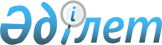 О внесении изменения в решение Южно-Казахстанского областного маслихата от 28 февраля 2007 года № 30/350-III "О предоставлении жителям Южно-Казахстанской области бесплатного проезда за пределы населенного пункта на лечение за счет бюджетных средств"
					
			Утративший силу
			
			
		
					Решение Южно-Казахстанского областного маслихата от 23 октября 2017 года № 15/193-VI. Зарегистрировано Департаментом юстиции Южно-Казахстанской области 10 ноября 2017 года № 4258. Утратило силу решением Туркестанского областного маслихата от 28 апреля 2023 года № 2/27-VIII
      Сноска. Утратило силу решением Туркестанского областного маслихата от 28.04.2023 № 2/27-VIII (вводится в действие по истечении десяти календарных дней после дня его первого официального опубликования).
      В соответствии с подпунктом 4) пункта 1 статьи 9 Кодекса Республики Казахстан от 18 сентября 2009 года "О здоровье народа и системе здравоохранения", Южно-Казахстанский областной маслихат РЕШИЛ:
      1. Внести в решение Южно-Казахстанского областного маслихата от 28 февраля 2007 года №30/350-ІІІ "О предоставлении жителям Южно-Казахстанской области бесплатного проезда за пределы населенного пункта на лечение за счет бюджетных средств" (зарегистрировано в реестре государственной регистрации нормативных правовых актов за №1952, опубликовано 12 марта 2007 года в газете "Южный Казахстан") следующее дополнение:
      пункт 2 изложить в следующей редакций:
      "2. На основании решения комиссии управления здравоохранения Южно-Казахстанской области по высокоспециализированной медицинской помощи произвести в условиях получения дорогостоящих медицинских услуг на республиканском уровне и высокотехнологичных медицинских услуг.".
      2. Настоящее решение вводится в действие по истечении десяти календарных дней после дня его первого официального опубликования.
					© 2012. РГП на ПХВ «Институт законодательства и правовой информации Республики Казахстан» Министерства юстиции Республики Казахстан
				
      Председатель сессии

      областного маслихата

К. Абасов

      Секретарь областного

      маслихата

К. Балабиев
